THE VERONICAS LYRICSHere we are so what you gonna do?
Do I gotta spell it out for you?
I can see that you got other plans for tonight
But I don’t really care

Size me up you know I beat the best
Tick tock no time to rest
Let them say what their gonna say
But tonight I just don’t really care

Come on baby we ain’t gonna live 4ever
Let me show you all the things that we could do
You know you wanna be together
And I wanna spend the night with you
Yeah, yeah with you, yeah, yeah
Come with me tonight
We could make the night last 4ever

I’ve seen it all I’ve got nothing to prove
Come on baby just make your move
Follow me lets leave it all behind tonight
Like we just don’t care

Let me take you on the ride of your life
That’s what I said alright
They can say what they wanna say
Cause tonight I just don’t even care

Come on baby we ain’t gonna live 4ever
Let me show you all the things that we could do
You know you wanna be together
And I wanna spend the night with you
Yeah, yeah with you yeah, yeah
Come with me tonight
We could make the night last 4ever

Lets pretend you’re mine
We could just pretend, we could just pretend, yeah yeah
You got what I like
You got what I like, I got what you like
Oh come on
Just one taste and you’ll want more

So tell me what your waiting for

Come on baby we ain’t gonna live 4ever
Let me show you all the things that we could do
You know you wanna be together
And I wanna spend the night with you
Yeah, yeah, with you, yeah, yeah
So come with me tonight
We could make the night last 4ever

Come on baby we ain’t gonna live 4ever
Let me show you all the things that we could do
You know you wanna be together
And I wanna spend the night with you
Yeah, yeah with you, yeah, yeah
Come with me tonight
We could make the night last 4everQuizWhich country do you think they are from?Who do you think they are?Do they have same appearances?Do they have same voices?Are they twins?Are they popular?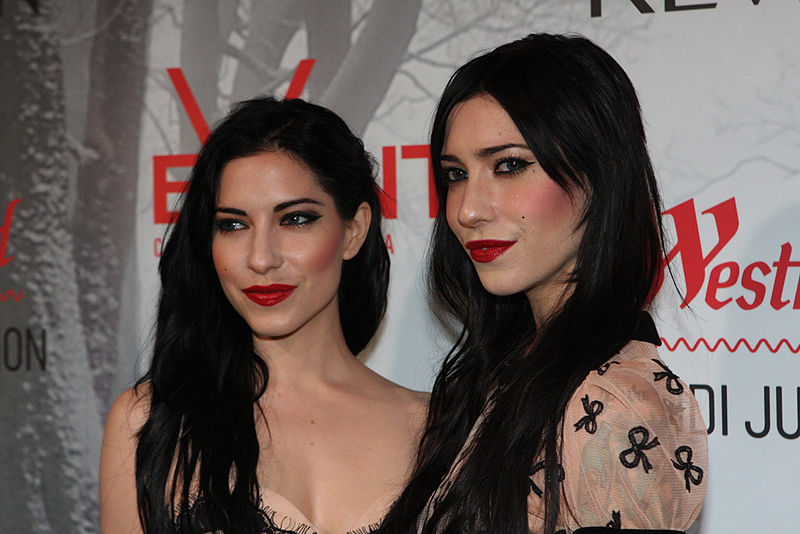 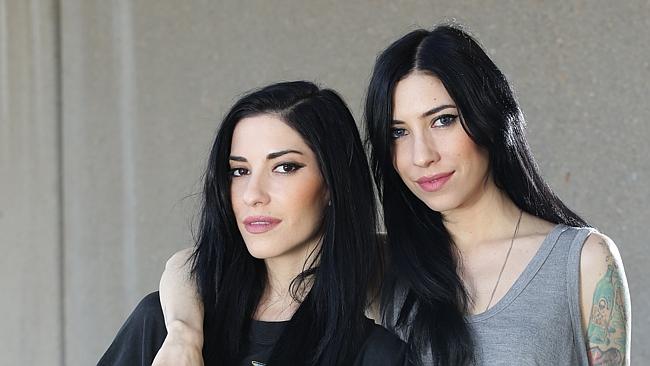 Please fill out the blanks.Size me up you know I beat the best _______ no time to rest.I can see that you got other ____________ tonight but I don’t really care.Come on baby we ________ live _________ let me show you all the things that we could do.I’ve seen it all I’ve got nothing to _______ come on baby just make your move.Let me ____ you on the _____ of your life that’s what I said alright.Let’s ___________ you’re mine, we could just ________, we could just ______ yeah yeah.Vocabulary listSize me up –  to make an assessment ofTick tock – ticking sound as made by a clockAin’t – am notProve – a piece of evidence that is truePretend – make people believe sth that is not☐ Listening   ☐ Speaking   ☐ Reading   ☐ Grammar  ☐ WritingTopic:  listening to one of the Australian song “4ever”, by the Veronicas.Instructor: Jin KimLevel: IntermediateStudents: 12 Length:30 MinutesMaterials:  Quiz sheetsVocabulary listBlank sheets to completeMusic from youtube (or audio file)lyricsAims:  students to listen to music and improve listening skills and try to understand the songLanguage Skills:Reading: students will read the lyrics and try to understand the lyrics.Listening: students will listen to musicSpeaking: students will follow and sing the song as it plays.Writing: students will do a little exercise “quiz” and a filling out blank sheets.Language Systems:Phonology: sound of “C” and “F”Lexis:  unformal words such as : tick tock, ain’t, gonnaGrammar: present, futureFunction:  like let’s do something together in this circumstances in lyricsDiscourse: song “4ever”, by “The Veronicas”.Assumptions:Students will only know it’s going to be a music session.Students will be able to sing along the song.Anticipated Errors and Solutions:Some students will have trouble or shy to sing along the song = let them sing and give them rewards by giving them candy or prizes.Students might find the song difficult to understand and listen = help them by repeating the song and explain the meaning of sentences they have trouble withIf students have problems when they are doing quiz and fill out sheets = let them sort out by working with classmates or work in pairs.References:Lyrics from: http://www.azlyrics.com/lyrics/veronicas/4ever.htmlhttps://www.youtube.com/watch?v=rUR6tEsBO2o  - “4ever” song by the veronicas. Audio file linkPicture  -https://commons.wikimedia.org/wiki/File:The_Veronicas_2012.jpgPicture - http://www.river949.com.au/entertainment/e-news/54201-the-veronicasFrom lesson plan template given in classLead-InLead-InLead-InLead-InMaterials: unnecessaryMaterials: unnecessaryMaterials: unnecessaryMaterials: unnecessaryTimeSet UpStudent ActivityTeacher Talk1minClear explanation of lesson.Ask any queries or curiousityHello everyone. Today we’re going to listen to a song in this lesson.Pre-ActivityPre-ActivityPre-ActivityPre-ActivityMaterials:students participation to answering to a quiz.Picture of the singers (the veronicas)Materials:students participation to answering to a quiz.Picture of the singers (the veronicas)Materials:students participation to answering to a quiz.Picture of the singers (the veronicas)Materials:students participation to answering to a quiz.Picture of the singers (the veronicas)TimeSet UpStudent ActivityTeacher Talk10minsClassmate attentionStudents to participate answering to a teacher’s quizCcq questions: Do they have same appearances?Do they have same voices?Are they twins?Are they popular?Elicit questions:Which country do you think they are from?Who do you think they are?Main ActivityMain ActivityMain ActivityMain ActivityMaterials: audio file (music song “4ever” by the veronicas”)fill in the blank sheetslyricsMaterials: audio file (music song “4ever” by the veronicas”)fill in the blank sheetslyricsMaterials: audio file (music song “4ever” by the veronicas”)fill in the blank sheetslyricsMaterials: audio file (music song “4ever” by the veronicas”)fill in the blank sheetslyricsTimeSet UpStudent ActivityTeacher Talk15minsclassmatesStudents will listen to song several times and they will sing along.Students will fill in the blank sheets while listeningStudents will read the lyrics and try to sing along as well as try to understand it.Instruction:Listen to the song carefullyFill out the blank sheets try to fill out as many as you canWith the lyrics try to sing along the song and try to understand the meaning of the words and sentences.Post ActivityPost ActivityPost ActivityPost ActivityMaterials: vocabulary listsMaterials: vocabulary listsMaterials: vocabulary listsMaterials: vocabulary listsTimeSet UpStudent ActivityTeacher Talk2minsclassStudents to memorize vocabulary lists.Procedure:Teacher “I” will hand-out the vocabulary lists and students will have to memorize them.After two mintues end I’ll test every each of class mates and give a prize to whom memorize the most of the words and meanings.Monitoring: hang around and see, make sure each class mates is memorizing the words.SOS ActivitySOS ActivitySOS ActivitySOS ActivityMaterials: lyrics of the song,  audio fileMaterials: lyrics of the song,  audio fileMaterials: lyrics of the song,  audio fileMaterials: lyrics of the song,  audio fileTimeSet UpStudent ActivityTeacher Talk2 minsclassStudents to come out in front and sing along the song.Instruction: pick few of students who are willing and confident to sing in front of the class and sing along the song.Demonstration: I as teacher will give them how it goes. And pick students.Feedback:I will give some students about the pronunciation of the words and a bit of explanation about the whole lesson of the class.